Документ предоставлен КонсультантПлюс
КАБИНЕТ МИНИСТРОВ РЕСПУБЛИКИ ТАТАРСТАНПОСТАНОВЛЕНИЕот 6 декабря 2011 г. N 999О МЕРАХ ПО РЕАЛИЗАЦИИ ЗАКОНА РЕСПУБЛИКИ ТАТАРСТАНОТ 10 ОКТЯБРЯ 2011 ГОДА N 77-ЗРТ "О ПЕРЕВОЗКАХ ПАССАЖИРОВ ИБАГАЖА ЛЕГКОВЫМИ ТАКСИ НА ТЕРРИТОРИИ РЕСПУБЛИКИ ТАТАРСТАН"Список изменяющих документов(в ред. Постановлений КМ РТ от 18.12.2012 N 1098,от 15.08.2016 N 562)Во исполнение Федерального закона от 21 апреля 2011 года N 69-ФЗ "О внесении изменений в отдельные законодательные акты Российской Федерации" и Закона Республики Татарстан от 10 октября 2011 года N 77-ЗРТ "О перевозках пассажиров и багажа легковыми такси на территории Республики Татарстан" Кабинет Министров Республики Татарстан постановляет:1. Определить Министерство транспорта и дорожного хозяйства Республики Татарстан органом, уполномоченным по выдаче разрешений на осуществление деятельности по перевозке пассажиров и багажа легковыми такси на территории Республики Татарстан.2. Утвердить прилагаемые:Порядок подачи заявления, выдачи и переоформления разрешения, выдачи дубликата разрешения на осуществление деятельности по перевозке пассажиров и багажа легковыми такси на территории Республики Татарстан;(в ред. Постановления КМ РТ от 18.12.2012 N 1098)Порядок ведения реестра выданных разрешений на осуществление деятельности по перевозке пассажиров и багажа легковыми такси на территории Республики Татарстан.3. Министерству транспорта и дорожного хозяйства Республики Татарстан заключить соглашения с муниципальными образованиями Республики Татарстан о взаимодействии в сфере выдачи разрешения на осуществление деятельности по перевозке пассажиров и багажа легковыми такси на территории Республики Татарстан.4. Контроль за исполнением настоящего Постановления возложить на Министерство транспорта и дорожного хозяйства Республики Татарстан.Премьер-министрРеспублики ТатарстанИ.Ш.ХАЛИКОВУтвержденПостановлениемКабинета МинистровРеспублики Татарстанот 6 декабря 2011 г. N 999ПОРЯДОКПОДАЧИ ЗАЯВЛЕНИЯ, ВЫДАЧИ И ПЕРЕОФОРМЛЕНИЯ РАЗРЕШЕНИЯ,ВЫДАЧИ ДУБЛИКАТА РАЗРЕШЕНИЯ НА ОСУЩЕСТВЛЕНИЕ ДЕЯТЕЛЬНОСТИПО ПЕРЕВОЗКЕ ПАССАЖИРОВ И БАГАЖА ЛЕГКОВЫМИ ТАКСИНА ТЕРРИТОРИИ РЕСПУБЛИКИ ТАТАРСТАНСписок изменяющих документов(в ред. Постановлений КМ РТ от 18.12.2012 N 1098,от 15.08.2016 N 562)1. Общие положения1.1. Порядок подачи заявления, выдачи и переоформления разрешения, выдачи дубликата разрешения на осуществление деятельности по перевозке пассажиров и багажа легковыми такси на территории Республики Татарстан (далее - Порядок) разработан в соответствии с частью 8 статьи 9 Федерального закона от 21 апреля 2011 года N 69-ФЗ "О внесении изменений в отдельные законодательные акты Российской Федерации" и Законом Республики Татарстан от 10 октября 2011 года N 77-ЗРТ "О перевозках пассажиров и багажа легковыми такси на территории Республики Татарстан".(в ред. Постановления КМ РТ от 18.12.2012 N 1098)1.2. Настоящий Порядок определяет механизм подачи заявления, выдачи и переоформления разрешения, досрочного прекращения действия разрешения, выдачи дубликата разрешения на осуществление деятельности по перевозке пассажиров и багажа легковыми такси на территории Республики Татарстан.(п. 1.2 в ред. Постановления КМ РТ от 15.08.2016 N 562)1.3. Разрешение на осуществление деятельности по перевозке пассажиров и багажа легковыми такси на территории Республики Татарстан (далее - разрешение) выдается уполномоченным органом по выдаче разрешений на осуществление деятельности по перевозке пассажиров и багажа легковыми такси на территории Республики Татарстан (далее - уполномоченный орган).(п. 1.3 в ред. Постановления КМ РТ от 18.12.2012 N 1098)1.4. Разрешение выдается на каждое транспортное средство, используемое в качестве легкового такси, сроком на пять лет с даты его выдачи. В отношении одного транспортного средства вне зависимости от правовых оснований владения заявителем транспортными средствами, которые предполагается использовать в качестве легкового такси, может быть выдано только одно разрешение.(в ред. Постановления КМ РТ от 18.12.2012 N 1098)1.5. Действие разрешения не распространяется на других лиц, осуществляющих деятельность совместно с перевозчиком, в том числе по договору о сотрудничестве, совместной деятельности и прочему, а также на юридических лиц, одним из учредителей которых является перевозчик. Разрешение не подлежит передаче другому лицу.1.6. Действие разрешения прекращается по истечении срока, на который оно выдано, либо со дня принятия уполномоченным органом решения о досрочном прекращении действия разрешения на основании:1) заявления юридического лица или индивидуального предпринимателя о досрочном прекращении действия разрешения, которому оно было выдано (по форме согласно приложению N 1 к настоящему Порядку), подписанного руководителем постоянно действующего исполнительного органа юридического лица, или иным имеющим право действовать от имени этого юридического лица лицом, или индивидуальным предпринимателем, или представителем юридического лица либо индивидуального предпринимателя с приложением доверенности;2) заявления собственника транспортного средства, используемого в качестве легкового такси, о досрочном прекращении действия разрешения (по форме согласно приложению N 1 к настоящему Порядку) с приложением заверенной копии документа, подтверждающего право собственности на транспортное средство;3) получения сведений о внесении записи о прекращении физическим лицом, получившим разрешение, деятельности в качестве индивидуального предпринимателя в Единый государственный реестр индивидуальных предпринимателей;4) получения сведений о внесении записи о прекращении деятельности юридического лица, получившего разрешение, в Единый государственный реестр юридических лиц;5) вступления в законную силу решения суда об отзыве (аннулировании) разрешения.Заявление о досрочном прекращении действия разрешения подается в форме документа на бумажном носителе непосредственно в уполномоченный орган либо через многофункциональные центры предоставления государственных и муниципальных услуг.Уполномоченный орган в 10-дневный срок, исчисляемый в рабочих днях, со дня регистрации заявления либо получения информации, предусмотренной настоящим пунктом, принимает решение о досрочном прекращении действия разрешения.Решение Уполномоченного органа о досрочном прекращении действия разрешения оформляется в виде приказа. Решение доводится до сведения заинтересованных лиц в пятидневный срок, исчисляемый в рабочих днях, со дня его принятия путем внесения изменений в реестр выданных разрешений на осуществление деятельности по перевозке пассажиров и багажа легковым такси на территории Республики Татарстан и его размещения на официальном сайте в информационно-коммуникационной сети "Интернет".В досрочном прекращении действия разрешения отказывается в случаях:1) подачи заявления неустановленной формы;2) подачи неправильно оформленного заявления;3) подачи заявления неуполномоченным юридическим лицом или индивидуальным предпринимателем;4) предоставления неполного комплекта документов;5) подачи заявления индивидуальным предпринимателем или юридическим лицом, не получавшим указанное разрешение;6) неполучения изготовленного разрешения.(п. 1.6 введен Постановлением КМ РТ от 15.08.2016 N 562)2. Подача заявления и документов для получения разрешения2.1. Для получения разрешения юридическое лицо или индивидуальный предприниматель (далее - заявитель) представляет в уполномоченный орган заявление о выдаче разрешения, которое подписывается руководителем постоянно действующего исполнительного органа юридического лица, или иным имеющим право действовать от имени этого юридического лица лицом (по форме согласно приложению N 2 к настоящему Порядку), или индивидуальным предпринимателем (по форме согласно приложению N 3 к настоящему Порядку), или представителем юридического лица либо индивидуального предпринимателя. В заявлении указываются:(в ред. Постановления КМ РТ от 15.08.2016 N 562)1) для юридических лиц - полное и (в случае, если имеется) сокращенное наименование, в том числе фирменное наименование, и организационно-правовая форма юридического лица, адрес его местонахождения, государственный регистрационный номер записи о создании юридического лица, данные документа, подтверждающего факт внесения сведений о юридическом лице в единый государственный реестр юридических лиц, с указанием адреса местонахождения органа, осуществившего государственную регистрацию, а также номера телефона и (в случае, если имеется) адреса электронной почты юридического лица;2) для индивидуальных предпринимателей - фамилия, имя и (в случае, если имеется) отчество индивидуального предпринимателя, адрес его регистрации по месту жительства, данные документа, удостоверяющего его личность, государственный регистрационный номер записи о государственной регистрации индивидуального предпринимателя, данные документа, подтверждающего факт внесения сведений об индивидуальном предпринимателе в единый государственный реестр индивидуальных предпринимателей, с указанием адреса местонахождения органа, осуществившего государственную регистрацию, а также номера телефона и (в случае, если имеется) адреса электронной почты индивидуального предпринимателя;3) идентификационный номер налогоплательщика и данные документа о постановке на учет налогоплательщика в налоговом органе.(п. 2.1 в ред. Постановления КМ РТ от 18.12.2012 N 1098)2.2. Вместе с заявлением необходимо представить в форме электронного документа с использованием Портала государственных и муниципальных услуг Республики Татарстан или документа на бумажном носителе следующие документы:1) копию документа, удостоверяющего личность заявителя (представителя заявителя);2) копии свидетельств о регистрации транспортных средств, которые предполагается использовать для оказания услуг по перевозке пассажиров и багажа легковыми такси, заверенные заявителем;3) копию договора лизинга или договора аренды транспортного средства, которое предполагается использовать для оказания услуг по перевозке пассажиров и багажа легковыми такси (в случае, если транспортное средство предоставлено на основании договора лизинга или договора аренды), заверенную заявителем, либо копию нотариально заверенной доверенности на право распоряжения транспортным средством, которое предполагается использовать индивидуальным предпринимателем для оказания услуг по перевозке пассажиров и багажа легковыми такси (в случае, если транспортное средство предоставлено на основании выданной физическим лицом нотариально заверенной доверенности на право распоряжения транспортным средством).(п. 2.2 в ред. Постановления КМ РТ от 18.12.2012 N 1098)2.3. Заявление о выдаче разрешения и прилагаемые к нему документы заявителем (или его законным представителем) представляются в уполномоченный орган непосредственно, в электронной форме, через портал государственных и муниципальных услуг Республики Татарстан или направляются заказным почтовым отправлением с уведомлением о вручении по выбору заявителя.При направлении заявления в электронной форме к нему прилагаются сканированные копии запрашиваемых документов.При непосредственной подаче заявления или направлении его заказным почтовым отправлением к заявлению прилагаются документы, заверенные заявителем.2.4. Заявление о выдаче разрешения и прилагаемые к нему документы принимаются уполномоченным органом по описи, копия или второй экземпляр которой с отметкой о дате приема заявления о выдаче разрешения и прилагаемых к нему документов в день приема в зависимости от способа подачи заявления вручается заявителю, направляется ему в электронной форме или заказным почтовым отправлением с уведомлением о вручении.(в ред. Постановления КМ РТ от 15.08.2016 N 562)2.5. В двухдневный срок, исчисляемый в рабочих днях, со дня принятия заявления о выдаче разрешения и прилагаемых к нему документов уполномоченный орган принимает к рассмотрению заявление и прилагаемые к нему документы или в случае их несоответствия положениям пунктов 2.1 и 2.2 настоящего Порядка возвращает их с мотивированным обоснованием причин возврата заявителю: непосредственно или заказным почтовым отправлением с уведомлением о вручении - в случае подачи заявления непосредственно или заказным почтовым отправлением с уведомлением о вручении; в электронной форме - в случае подачи заявления в электронной форме, через портал государственных и муниципальных услуг Республики Татарстан.(в ред. Постановления КМ РТ от 15.08.2016 N 562)3. Принятие решения о выдаче разрешения или об отказев выдаче разрешения на осуществление деятельностипо перевозке пассажиров и багажа легковыми такси3.1. В двухдневный срок, исчисляемый в рабочих днях, со дня принятия решения о рассмотрении заявления о выдаче разрешения и прилагаемых к нему документов уполномоченный орган осуществляет проверку полноты и достоверности сведений, указанных в заявлении и прилагаемых документах, и принимает решение о выдаче разрешения или об отказе в его выдаче.(в ред. Постановления КМ РТ от 15.08.2016 N 562)3.2. Решение о выдаче разрешения или об отказе в его выдаче оформляется приказом руководителя уполномоченного органа или его заместителя, лица, исполняющего его обязанности, который регистрируется в установленном порядке; сведения о выданном разрешении вносятся в реестр выданных разрешений.3.3. Разрешения оформляются на бланках, являющихся документами строгой отчетности и защищенных от подделок полиграфической продукции, по форме согласно приложению N 4 к настоящему Порядку.(в ред. Постановления КМ РТ от 15.08.2016 N 562)3.4. В двухдневный срок, исчисляемый в рабочих днях, со дня подписания приказа о выдаче разрешения и его регистрации разрешение вручается уполномоченным органом заявителю при предъявлении им оригиналов документов, прилагаемых к заявлению о выдаче разрешения, или нотариально заверенных копий таких документов и транспортного средства, используемого в качестве легкового такси, соответствующего требованиям, установленным законодательством, по которому принято решение о выдаче разрешения.(в ред. Постановления КМ РТ от 15.08.2016 N 562)3.5. В течение одного рабочего дня после дня подписания приказа об отказе в выдаче разрешения уполномоченный орган вручает заявителю уведомление об отказе в выдаче разрешения с мотивированным обоснованием причин отказа и со ссылкой на конкретные положения нормативных правовых актов и иных документов, являющихся основанием такого отказа, направляет ему такое уведомление заказным почтовым отправлением с уведомлением о вручении или направляет в электронной форме в зависимости от способа подачи заявления.3.6. Основанием для отказа в выдаче разрешения является предоставление заявителем недостоверных сведений.(п. 3.6 в ред. Постановления КМ РТ от 18.12.2012 N 1098)3.7. Решение уполномоченного органа об отказе в выдаче разрешения или бездействие уполномоченного органа может быть обжаловано заявителем в порядке, установленном законодательством Российской Федерации.4. Порядок выдачи уполномоченным органомдубликата разрешения4.1. В случае утраты разрешения или его порчи заявитель вправе обратиться в уполномоченный орган, выдавший разрешение, с заявлением о выдаче дубликата разрешения по форме согласно приложению N 5 к настоящему Порядку для юридических лиц или по форме согласно приложению N 6 к настоящему Порядку для индивидуальных предпринимателей непосредственно, в электронной форме через Портал государственных и муниципальных услуг Республики Татарстан или направить заявление и необходимые документы заказным почтовым отправлением с уведомлением о вручении.(в ред. Постановлений КМ РТ от 18.12.2012 N 1098, от 15.08.2016 N 562)4.2. В случае порчи разрешения к заявлению о выдаче дубликата разрешения прилагается испорченный бланк разрешения.4.3. Уполномоченный орган оформляет дубликат разрешения на бланке разрешения с пометками "дубликат" и "оригинал разрешения признается недействительным" и вручает указанный дубликат получателю разрешения в десятидневный срок со дня получения заявления о выдаче дубликата разрешения.4.4. Дубликат разрешения вручается заявителю при предъявлении им оригинала документа, удостоверяющего личность заявителя.(п. 4.4 введен Постановлением КМ РТ от 18.12.2012 N 1098)5. Порядок переоформления разрешения5.1. Разрешение переоформляется в случаях:реорганизации юридического лица;изменения наименования юридического лица и места его нахождения;изменения места жительства, имени, фамилии и (в случае, если имеется) отчества индивидуального предпринимателя, реквизитов документа, удостоверяющего его личность;изменения государственного регистрационного знака транспортного средства, используемого в качестве легкового такси.5.2. Для переоформления разрешения заявитель (или его законный представитель) подает заявление о переоформлении разрешения по форме согласно приложению N 7 к настоящему Порядку для юридических лиц или по форме согласно приложению N 8 к настоящему Порядку для индивидуальных предпринимателей с комплектом документов, указанных в пункте 2.2 настоящего Порядка, непосредственно, в электронной форме через Портал государственных и муниципальных услуг Республики Татарстан или направляет заявление и необходимые документы заказным почтовым отправлением с уведомлением о вручении.(в ред. Постановления КМ РТ от 15.08.2016 N 562)В случае переоформления разрешения оригинал ранее выданного разрешения подлежит возврату.(п. 5.2 в ред. Постановления КМ РТ от 18.12.2012 N 1098)5.3. В случае реорганизации юридического лица в заявлении о переоформлении разрешения указываются новые сведения о заявителе или его правопреемнике, предусмотренные пунктом 2.1 настоящего Порядка.5.4. В случае изменения наименования юридического лица или места его нахождения, а также в случае изменения места жительства, фамилии, имени и (в случае, если имеется) отчества индивидуального предпринимателя, реквизитов документа, удостоверяющего его личность, в заявлении о переоформлении разрешения указываются новые сведения о заявителе.5.5. В случае изменения государственного регистрационного знака транспортного средства, используемого в качестве легкового такси, в заявлении о переоформлении разрешения указывается новый государственный регистрационный знак с приложением копий документов, подтверждающих факт смены государственного регистрационного знака (свидетельство о регистрации транспортного средства) и наличия у юридического лица или индивидуального предпринимателя на праве собственности или на условиях лизинга данного транспортного средства или договора аренды транспортного средства, которое предполагается использовать для оказания услуг по перевозке пассажиров и багажа легковыми такси (в случае, если транспортное средство предоставлено на основании договора лизинга или договора аренды), заверенных заявителем, либо копии нотариально заверенной доверенности на право распоряжения транспортным средством, которое предполагается использовать индивидуальным предпринимателем для оказания услуг по перевозке пассажиров и багажа легковыми такси (в случае, если транспортное средство предоставлено на основании выданной физическим лицом нотариально заверенной доверенности на право распоряжения транспортным средством).(п. 5.5 в ред. Постановления КМ РТ от 18.12.2012 N 1098)5.6. Заявление о переоформлении разрешения и прилагаемые к нему документы принимаются уполномоченным органом по описи, копия или второй экземпляр которой с отметкой о дате приема указанных заявления и документов в день приема вручается заявителю, направляется ему заказным почтовым отправлением с уведомлением о вручении или направляется в электронной форме в зависимости от способа подачи заявления.(в ред. Постановления КМ РТ от 15.08.2016 N 562)5.7. В течение одного рабочего дня со дня принятия уполномоченным органом заявления о переоформлении разрешения и прилагаемых к нему документов уполномоченный орган принимает к рассмотрению это заявление и прилагаемые к нему документы или в случае их несоответствия положениям пунктов 5.2, 5.3, 5.4, 5.5 настоящего Порядка возвращает их с мотивированным обоснованием причин возврата заявителю: заказным почтовым отправлением с уведомлением о вручении - в случае подачи заявления непосредственно или заказным почтовым отправлением с уведомлением о вручении; в электронной форме - в случае подачи заявления в электронной форме, через портал государственных и муниципальных услуг Республики Татарстан.5.8. В течение одного рабочего дня со дня принятия решения о рассмотрении заявления о переоформлении разрешения и прилагаемых к нему документов уполномоченный орган осуществляет их рассмотрение с учетом сведений о заявителе, имеющихся в его разрешительном деле, а также проверку достоверности содержащихся в указанном заявлении и прилагаемых к нему документах новых сведений и принимает решение о переоформлении разрешения или об отказе в его переоформлении.5.9. Решение о переоформлении разрешения или об отказе в его переоформлении оформляется приказом руководителя уполномоченного органа, его заместителя или лицом, исполняющим его обязанности.5.10. Основанием для отказа в переоформлении разрешения является наличие в представленном заявителем заявлении о переоформлении разрешения и (или) прилагаемых к нему документах неполной и (или) недостоверной информации.5.11. В течение одного рабочего дня после дня подписания приказа о переоформлении разрешения или об отказе в переоформлении разрешения уполномоченный орган вручает заявителю переоформленное разрешение или уведомление об отказе в переоформлении разрешения.5.12. Переоформленное разрешение вручается заявителю при предъявлении им оригиналов документов, прилагаемых к заявлению о переоформлении разрешения, или нотариально заверенных копий таких документов при условии возврата заявителем ранее выданного разрешения.5.13. Уведомление об отказе в переоформлении разрешения должно содержать мотивированные причины отказа со ссылкой на конкретные положения нормативных правовых актов и иных документов, являющихся основанием такого отказа. Уведомление об отказе в переоформлении разрешения направляется в электронной форме или заказным почтовым отправлением с уведомлением о вручении в зависимости от способа подачи заявления.Приложение N 1к Порядкуподачи заявления, выдачи и переоформленияразрешения, выдачи дубликата разрешенияна осуществление деятельности по перевозкепассажиров и багажа легковыми такси натерритории Республики ТатарстанСписок изменяющих документов(в ред. Постановления КМ РТ от 15.08.2016 N 562)Форма                                    В Министерство транспорта и дорожного                                    хозяйства Республики Татарстан                                    _______________________________________                                    (фамилия, имя, отчество индивидуального                                                предпринимателя или                                    _______________________________________                                         наименование юридического лица)                                    в лице ________________________________                                                (фамилия, имя, отчество)                                    _______________________________________                                     (документ, подтверждающий полномочия)                                    телефон________________________________ЗАЯВЛЕНИЕо досрочном прекращении действия разрешенияна осуществление деятельности по перевозке пассажирови багажа легковыми такси на территории Республики ТатарстанПрошу Вас досрочно прекратить действие следующего(-их) разрешения(-ий):Руководитель юридического лица/Индивидуальный предприниматель/Собственник транспортного средства    _____________________________________                                       (подпись, расшифровка подписи, дата)Приложение N 2к Порядкуподачи заявления, выдачи и переоформленияразрешения, выдачи дубликата разрешенияна осуществление деятельности по перевозкепассажиров и багажа легковыми таксина территории Республики ТатарстанСписок изменяющих документов(в ред. Постановления КМ РТ от 15.08.2016 N 562)ФормаЗАЯВЛЕНИЕо выдаче разрешения юридическим лицам на осуществлениедеятельности по перевозке пассажиров и багажа легковымитакси на территории Республики Татарстан    Прошу  выдать  разрешение  на  осуществление  деятельности по перевозкепассажиров и багажа легковыми такси на территории Республики Татарстан___________________________________________________________________________ (полное наименование юридического лица с указанием организационно-правовой                                   формы)__________________________________________________________________________,__________________________________________________________________________,   (сокращенное наименование юридического лица (в случае, если имеется))__________________________________________________________________________,                 (фирменное наименование юридического лица)__________________________________________________________________________.                 (адрес местонахождения юридического лица)    Государственный  регистрационный  номер  записи о создании юридическоголица,   данные   документа,   подтверждающего   факт  внесения  сведений  оюридическом лице в Единый государственный реестр юридических лиц:ОГРН: _____________________________ серия ___________ номер _________________________________________________________________________________________.        (наименование и адрес местонахождения органа, осуществившего                        государственную регистрацию)    Идентификационный   номер   налогоплательщика   и  данные  документа  опостановке на учет налогоплательщика в налоговом органе:ИНН _______________________________ серия ___________ номер ______________._____________________   ___________________________________________________        (телефон)        (адрес электронной почты (в случае, если имеется))Приложение: сведения о транспортных средствах на ______ л._________________________                        __________________________       (дата)                                             (подпись)Заявитель своей подписью подтверждает:достоверность представленных сведений;соответствие транспортного средства, которое предполагается использовать для оказания услуг по перевозке пассажиров и багажа легковыми такси, требованиям, установленным Федеральным законом от 21 апреля 2011 года N 69-ФЗ "О внесении изменений в отдельные законодательные акты Российской Федерации" и Законом Республики Татарстан от 10 октября 2011 года N 77-ЗРТ "О перевозках пассажиров и багажа легковыми такси на территории Республики Татарстан";согласие на обработку персональных данных в соответствии с Федеральным законом от 27 июля 2006 года N 152-ФЗ "О персональных данных".Адрес tag-кода: Портал государственных и муниципальных услуг Республики Татарстан (http://uslugi.tatar.ru/).Для просмотра информации скачайте бесплатное приложение для телефона, запустите установленное приложение Tag Reader, сканируйте код камерой телефона.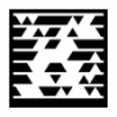 Приложениек заявлению о выдаче разрешенияюридическим лицам на осуществлениедеятельности по перевозке пассажирови багажа легковыми таксина территории Республики ТатарстанФормаСведенияо транспортных средствах--------------------------------<*> Заполняется в случае, если плата за пользование легковым такси определяется в соответствии с показаниями таксометра на основании установленных тарифов исходя из фактического расстояния перевозки и (или) фактического времени пользования легковым такси.Приложение N 3к Порядку подачи заявления,выдачи и переоформления разрешения,выдачи дубликата разрешенияна осуществление деятельностипо перевозке пассажиров и багажалегковыми такси на территорииРеспублики ТатарстанСписок изменяющих документов(в ред. Постановления КМ РТ от 15.08.2016 N 562)ФормаЗАЯВЛЕНИЕо выдаче разрешения индивидуальным предпринимателямна осуществление деятельности по перевозке пассажирови багажа легковыми такси на территории Республики Татарстан    Прошу  выдать  разрешение  на  осуществление  деятельности по перевозкепассажиров и багажа легковыми такси на территории Республики Татарстан__________________________________________________________________________,     (фамилия, имя и (в случае, если имеется) отчество индивидуального                              предпринимателя)__________________________________________________________________________,  (адрес регистрации по месту жительства индивидуального предпринимателя)__________________________________________________________________________,(данные документа, удостоверяющего личность индивидуального предпринимателя                               (серия, номер,__________________________________________________________________________.                            кем и когда выдан))    Государственный   регистрационный   номер   записи   о  государственнойрегистрации    индивидуального    предпринимателя   и   данные   документа,подтверждающего  факт внесения сведений об индивидуальном предпринимателе вЕдиный государственный реестр индивидуальных предпринимателей:ОГРН: __________________________ серия ____________ номер ___________________________________________________________________________________________.        (наименование и адрес местонахождения органа, осуществившего                        государственную регистрацию)    Идентификационный   номер   налогоплательщика   и  данные  документа  опостановке на учет налогоплательщика в налоговом органе:ИНН ____________________________ серия ____________ номер _____________________________________    ___________________________________________________      (телефон)          (адрес электронной почты (в случае, если имеется))Приложение: сведения о транспортных средствах на ______ л.__________________________                _________________________________      (дата)                                          (подпись)Заявитель своей подписью подтверждает:достоверность представленных сведений;соответствие транспортного средства, которое предполагается использовать для оказания услуг по перевозке пассажиров и багажа легковыми такси, требованиям, установленным Федеральным законом от 21 апреля 2011 года N 69-ФЗ "О внесении изменений в отдельные законодательные акты Российской Федерации" и Законом Республики Татарстан от 10 октября 2011 года N 77-ЗРТ "О перевозках пассажиров и багажа легковыми такси на территории Республики Татарстан";согласие на обработку персональных данных в соответствии с Федеральным законом от 27 июля 2006 года N 152-ФЗ "О персональных данных".Адрес tag-кода: Портал государственных и муниципальных услуг Республики Татарстан (http://uslugi.tatar.ru/).Для просмотра информации скачайте бесплатное приложение для телефона, запустите установленное приложение Tag Reader, сканируйте код камерой телефона.Приложениек заявлению о выдаче разрешенияиндивидуальным предпринимателямна осуществление деятельностипо перевозке пассажирови багажа легковыми таксина территории Республики ТатарстанФормаСведенияо транспортных средствах--------------------------------<*> Заполняется в случае, если плата за пользование легковым такси определяется в соответствии с показаниями таксометра на основании установленных тарифов исходя из фактического расстояния перевозки и (или) фактического времени пользования легковым такси.Приложение N 4к Порядку подачи заявления, выдачи ипереоформления разрешения, выдачидубликата разрешения на осуществлениедеятельности по перевозке пассажиров ибагажа легковыми такси на территорииРеспублики ТатарстанСписок изменяющих документов(в ред. Постановления КМ РТ от 15.08.2016 N 562)Форма бланка разрешенияна осуществление деятельности по перевозке пассажирови багажа легковыми такси на территории Республики Татарстан(105 мм х 75 мм)Лицевая сторона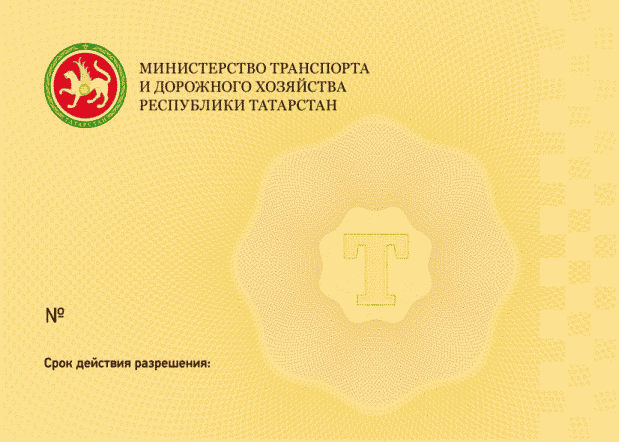 Оборотная сторона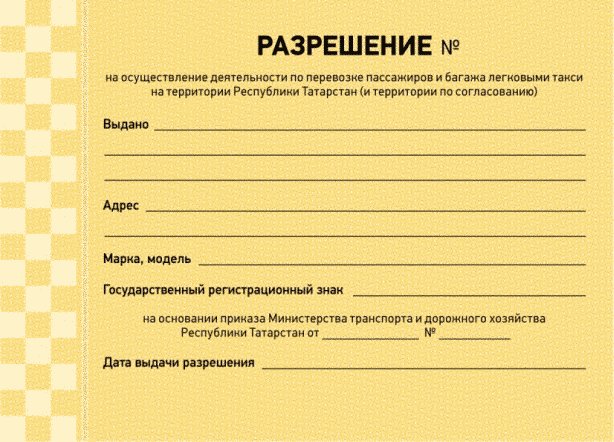 Приложение N 5к Порядкуподачи заявления, выдачи и переоформленияразрешения, выдачи дубликата разрешенияна осуществление деятельности по перевозкепассажиров и багажа легковыми таксина территории Республики ТатарстанСписок изменяющих документов(в ред. Постановления КМ РТ от 15.08.2016 N 562)ЗАЯВЛЕНИЕо выдаче дубликата разрешения юридическим лицамна осуществление деятельности по перевозке пассажирови багажа легковыми такси на территории Республики Татарстан    Прошу  выдать  дубликат  разрешения  для  осуществления деятельности поперевозке  пассажиров  и  багажа  легковыми  такси на территории РеспубликиТатарстан в связи с:    утратой разрешения;    порчей разрешения.    (нужное подчеркнуть)___________________________________________________________________________ (полное наименование юридического лица с указанием организационно-правовой                                   формы)__________________________________________________________________________,__________________________________________________________________________,   (сокращенное наименование юридического лица (в случае, если имеется))__________________________________________________________________________,                          (фирменное наименование)__________________________________________________________________________.                 (адрес местонахождения юридического лица)    Государственный  регистрационный  номер  записи о создании юридическоголица,   данные   документа,   подтверждающего   факт  внесения  сведений  оюридическом лице в Единый государственный реестр юридических лиц:ОГРН: _____________________________ серия ___________ номер __________________________________________________________________________________________ (адрес местонахождения органа, осуществившего государственную регистрацию)    Идентификационный   номер   налогоплательщика   и  данные  документа  опостановке на учет налогоплательщика в налоговом органе:ИНН _______________________________ серия ___________ номер ____________________________________   ___________________________________________________      (телефон)          (адрес электронной почты (в случае, если имеется))Приложение: сведения о транспортных средствах на ______ л._________________________                       ___________________________     (дата)                                            (подпись)Заявитель своей подписью подтверждает:достоверность представленных сведений;соответствие транспортного средства, которое предполагается использовать для оказания услуг по перевозке пассажиров и багажа легковыми такси, требованиям, установленным Федеральным законом от 21 апреля 2011 года N 69-ФЗ "О внесении изменений в отдельные законодательные акты Российской Федерации" и Законом Республики Татарстан от 10 октября 2011 года N 77-ЗРТ "О перевозках пассажиров и багажа легковыми такси на территории Республики Татарстан";согласие на обработку персональных данных в соответствии с Федеральным законом от 27 июля 2006 года N 152-ФЗ "О персональных данных".Адрес tag-кода: Портал государственных и муниципальных услуг Республики Татарстан (http://uslugi.tatar.ru/).Для просмотра информации скачайте бесплатное приложение для телефона, запустите установленное приложение Tag Reader, сканируйте код камерой телефона.Приложениек заявлению о выдаче дубликатаразрешения юридическим лицамна осуществление деятельностипо перевозке пассажиров и багажалегковыми такси на территорииРеспублики ТатарстанФормаСведенияо транспортных средствахПриложение N 6к Порядкуподачи заявления, выдачи и переоформленияразрешения, выдачи дубликата разрешенияна осуществление деятельности по перевозкепассажиров и багажа легковыми таксина территории Республики ТатарстанСписок изменяющих документов(в ред. Постановления КМ РТ от 15.08.2016 N 562)ФормаЗАЯВЛЕНИЕо выдаче дубликата разрешения индивидуальнымпредпринимателям на осуществление деятельности по перевозкепассажиров и багажа легковыми такси на территорииРеспублики Татарстан    Прошу  выдать  дубликат  разрешения  для  осуществления деятельности поперевозке  пассажиров  и  багажа  легковыми  такси на территории РеспубликиТатарстан в связи с:    утратой разрешения;    порчей разрешения.    (нужное подчеркнуть)___________________________________________________________________________      (фамилия, имя, (в случае если имеется) отчество индивидуального                              предпринимателя)__________________________________________________________________________,  (адрес регистрации по месту жительства индивидуального предпринимателя)__________________________________________________________________________,(данные документа, удостоверяющего личность индивидуального предпринимателя                               (серия, номер,__________________________________________________________________________.                            кем и когда выдан))    Государственный   регистрационный   номер   записи   о  государственнойрегистрации    индивидуального    предпринимателя   и   данные   документа,подтверждающего  факт внесения сведений об индивидуальном предпринимателе вЕдиный государственный реестр индивидуальных предпринимателей:ОГРН: _____________________________ серия ___________ номер __________________________________________________________________________________________ (адрес местонахождения органа, осуществившего государственную регистрацию)    Идентификационный   номер   налогоплательщика   и  данные  документа  опостановке на учет налогоплательщика в налоговом органе:ИНН _______________________________ серия ___________ номер ______________________________________   _________________________________________________    (телефон)            (адрес электронной почты (в случае, если имеется))Приложение: сведения о транспортных средствах на _______ л._________________________                       ___________________________         (дата)                                         (подпись)Заявитель своей подписью подтверждает:достоверность представленных сведений;соответствие транспортного средства, которое предполагается использовать для оказания услуг по перевозке пассажиров и багажа легковыми такси, требованиям, установленным Федеральным законом от 21 апреля 2011 года N 69-ФЗ "О внесении изменений в отдельные законодательные акты Российской Федерации" и Законом Республики Татарстан от 10 октября 2011 года N 77-ЗРТ "О перевозках пассажиров и багажа легковыми такси на территории Республики Татарстан";согласие на обработку персональных данных в соответствии с Федеральным законом от 27 июля 2006 года N 152-ФЗ "О персональных данных".Адрес tag-кода: Портал государственных и муниципальных услуг Республики Татарстан (http://uslugi.tatar.ru/).Для просмотра информации скачайте бесплатное приложение для телефона, запустите установленное приложение Tag Reader, сканируйте код камерой телефона.Приложениек заявлению о выдаче дубликатаразрешения индивидуальнымпредпринимателям на осуществлениедеятельности по перевозкепассажиров и багажа легковымитакси на территории Республики ТатарстанФормаСведенияо транспортных средствахПриложение N 7к Порядку подачи заявления, выдачи ипереоформления разрешения, выдачидубликата разрешения на осуществлениедеятельности по перевозке пассажиров ибагажа легковыми такси на территорииРеспублики ТатарстанСписок изменяющих документов(в ред. Постановления КМ РТ от 15.08.2016 N 562)ФормаЗАЯВЛЕНИЕо переоформлении разрешения юридическим лицамна осуществление деятельности по перевозке пассажирови багажа легковыми такси на территории Республики Татарстан    Прошу   переоформить   разрешение   на  осуществление  деятельности  поперевозке  пассажиров  и  багажа  легковыми  такси на территории РеспубликиТатарстан в связи с:    изменением   государственного   регистрационного   знака  транспортногосредства, используемого в качестве легкового такси;    изменением наименования юридического лица, места его нахождения;    реорганизацией юридического лица.                            (нужное подчеркнуть)___________________________________________________________________________ (полное наименование юридического лица с указанием организационно-правовой                                   формы)__________________________________________________________________________,__________________________________________________________________________,   (сокращенное наименование юридического лица (в случае, если имеется))__________________________________________________________________________,                          (фирменное наименование)__________________________________________________________________________.                 (адрес местонахождения юридического лица)    Государственный  регистрационный  номер  записи о создании юридическоголица,   данные   документа,   подтверждающего   факт  внесения  сведений  оюридическом лице в Единый государственный реестр юридических лиц:ОГРН: _____________________________ серия ___________ номер __________________________________________________________________________________________ (адрес местонахождения органа, осуществившего государственную регистрацию)    Идентификационный   номер   налогоплательщика   и  данные  документа  опостановке на учет налогоплательщика в налоговом органе:ИНН _______________________________ серия ___________ номер _____________________________________    _________________________________________________        (телефон)        (адрес электронной почты (в случае, если имеется))Приложение: сведения о транспортных средствах на _______ л.________________________             ______________________________________       (дата)                                 (подпись)Заявитель своей подписью подтверждает:достоверность представленных сведений;соответствие транспортного средства, которое предполагается использовать для оказания услуг по перевозке пассажиров и багажа легковыми такси, требованиям, установленным Федеральным законом от 21 апреля 2011 года N 69-ФЗ "О внесении изменений в отдельные законодательные акты Российской Федерации" и Законом Республики Татарстан от 10 октября 2011 года N 77-ЗРТ "О перевозках пассажиров и багажа легковыми такси на территории Республики Татарстан";согласие на обработку персональных данных в соответствии с Федеральным законом от 27 июля 2006 года N 152-ФЗ "О персональных данных".Адрес tag-кода: Портал государственных и муниципальных услуг Республики Татарстан (http://uslugi.tatar.ru/).Для просмотра информации скачайте бесплатное приложение для телефона, запустите установленное приложение Tag Reader, сканируйте код камерой телефона.Приложениек заявлению о переоформленииразрешения юридическим лицамна осуществление деятельностипо перевозке пассажиров и багажалегковыми такси на территорииРеспублики ТатарстанФормаСведенияо транспортных средствах--------------------------------<*> Заполняется в случае смены государственного регистрационного номера транспортного средства.Приложение N 8к Порядку подачи заявления,выдачи и переоформления разрешения,выдачи дубликата разрешенияна осуществление деятельностипо перевозке пассажиров и багажалегковыми такси на территорииРеспублики ТатарстанСписок изменяющих документов(введено Постановлением КМ РТ от 15.08.2016 N 562)ФормаЗАЯВЛЕНИЕо переоформлении разрешения индивидуальнымпредпринимателям на осуществление деятельностипо перевозке пассажиров и багажа легковыми таксина территории Республики Татарстан    Прошу   переоформить   разрешение   на  осуществление  деятельности  поперевозке  пассажиров  и  багажа  легковыми  такси на территории РеспубликиТатарстан в связи с:    изменением   государственного   регистрационного   знака  транспортногосредства, используемого в качестве легкового такси;    изменением  фамилии,  имени и отчества индивидуального предпринимателя,места его жительства, данных документа, удостоверяющего его личность.                            (нужное подчеркнуть)__________________________________________________________________________,      (фамилия, имя и (в случае если имеется) отчество индивидуального                              предпринимателя)__________________________________________________________________________,  (адрес регистрации по месту жительства индивидуального предпринимателя)___________________________________________________________________________(данные документа, удостоверяющего личность индивидуального предпринимателя                               (серия, номер,__________________________________________________________________________.                            кем и когда выдан))    Государственный   регистрационный   номер   записи   о  государственнойрегистрации    индивидуального   предпринимателя   и   данные   документа,подтверждающего  факт внесения сведений об индивидуальном предпринимателе вЕдиный государственный реестр индивидуальных предпринимателей:ОГРН: _____________________________ серия ___________ номер __________________________________________________________________________________________ (адрес местонахождения органа, осуществившего государственную регистрацию)    Идентификационный   номер   налогоплательщика   и  данные  документа  опостановке на учет налогоплательщика в налоговом органе:ИНН _______________________________ серия ___________ номер _____________________________________  ___________________________________________________     (телефон)           (адрес электронной почты (в случае, если имеется))Приложение: сведения о транспортных средствах на _______ л._________________________     _____________________________________________        (дата)                                  (подпись)Заявитель своей подписью подтверждает:достоверность представленных сведений;соответствие транспортного средства, которое предполагается использовать для оказания услуг по перевозке пассажиров и багажа легковыми такси, требованиям, установленным Федеральным законом от 21 апреля 2011 года N 69-ФЗ "О внесении изменений в отдельные законодательные акты Российской Федерации" и Законом Республики Татарстан от 10 октября 2011 года N 77-ЗРТ "О перевозках пассажиров и багажа легковыми такси на территории Республики Татарстан";согласие на обработку персональных данных в соответствии с Федеральным законом от 27 июля 2006 года N 152-ФЗ "О персональных данных".Адрес tag-кода: Портал государственных и муниципальных услуг Республики Татарстан (http://uslugi.tatar.ru/).Для просмотра информации скачайте бесплатное приложение для телефона, запустите установленное приложение Tag Reader, сканируйте код камерой телефона.Приложениек заявлению о переоформлении разрешенияиндивидуальным предпринимателямна осуществление деятельностипо перевозке пассажиров и багажалегковыми такси на территорииРеспублики ТатарстанФормаСведенияо транспортных средствах--------------------------------<*> Заполняется в случае смены государственного регистрационного номера транспортного средства.УтвержденПостановлениемКабинета МинистровРеспублики Татарстанот 6 декабря 2011 г. N 999ПОРЯДОКВЕДЕНИЯ РЕЕСТРА ВЫДАННЫХ РАЗРЕШЕНИЙ НА ОСУЩЕСТВЛЕНИЕДЕЯТЕЛЬНОСТИ ПО ПЕРЕВОЗКЕ ПАССАЖИРОВ И БАГАЖАЛЕГКОВЫМИ ТАКСИ НА ТЕРРИТОРИИ РЕСПУБЛИКИ ТАТАРСТАНСписок изменяющих документов(в ред. Постановлений КМ РТ от 18.12.2012 N 1098,от 15.08.2016 N 562)1. Реестр выданных разрешений на осуществление деятельности по перевозке пассажиров и багажа легковыми такси на территории Республики Татарстан (далее - Реестр) ведет уполномоченный орган по выдаче разрешений на осуществление деятельности по перевозке пассажиров и багажа легковыми такси на территории Республики Татарстан (далее - уполномоченный орган).2. Уполномоченный орган вносит записи в реестр в трехдневный срок, исчисляемый в рабочих днях, со дня:принятия решения о предоставлении, переоформлении, досрочном прекращении действия разрешения;принятия решения о приостановлении действия разрешения в случае административного приостановления деятельности юридического лица или индивидуального предпринимателя за нарушение предъявляемых требований и условий, а также возобновлении его действия;вступления в законную силу решения суда об отзыве (аннулировании) разрешения.(п. 2 в ред. Постановления КМ РТ от 15.08.2016 N 562)3. В Реестре содержатся следующие сведения:а) полное и (в случае, если имеется) сокращенное, в том числе фирменное, наименование, организационно-правовая форма юридического лица и его юридический адрес;б) фамилия, имя и (в случае, если имеется) отчество индивидуального предпринимателя, место его жительства, данные документа, удостоверяющего его личность;в) государственный регистрационный номер записи о создании юридического лица и данные документа, подтверждающего факт внесения сведений о юридическом лице в единый государственный реестр юридических лиц, или государственный регистрационный номер записи о государственной регистрации индивидуального предпринимателя и данные документа, подтверждающего факт внесения сведений об индивидуальном предпринимателе в единый государственный реестр индивидуальных предпринимателей;(пп. "в" в ред. Постановления КМ РТ от 18.12.2012 N 1098)г) марка, модель и государственный регистрационный номер транспортного средства, используемого в качестве легкового такси;д) наименование уполномоченного органа, выдавшего разрешение;е) срок действия разрешения;ж) идентификационный номер налогоплательщика и данные документа о постановке на учет налогоплательщика в налоговом органе;(пп. "ж" в ред. Постановления КМ РТ от 18.12.2012 N 1098)з) номер и дата выдачи разрешения;и) основание и срок приостановления и возобновления действия разрешения;к) основание и дата отзыва (аннулирования) разрешения;л) сведения о выдаче дубликата разрешения;м) основание и дата прекращения действия разрешения;н) основание и дата переоформления разрешения;о) цвет транспортного средства;(пп. "о" введен Постановлением КМ РТ от 15.08.2016 N 562)п) серия и номер свидетельства о регистрации транспортного средства.(пп. "п" введен Постановлением КМ РТ от 15.08.2016 N 562)4. Реестр ведется в электронном виде.Размещение на официальном сайте в информационно-коммуникационной сети "Интернет" данных, содержащихся в Реестре, осуществляется уполномоченным органом в соответствии с Федеральным законом от 27 июля 2006 года N 152-ФЗ "О персональных данных". Уполномоченный орган обновляет данные, содержащиеся в Реестре, в пятидневный срок со дня внесения в Реестр соответствующих изменений.В целях исключения из реестра недостоверной информации Уполномоченный орган не реже двух раз в год посредством системы межведомственного электронного взаимодействия получает сведения о статусе индивидуальных предпринимателей или юридических лиц, получивших разрешение, в Едином государственном реестре индивидуальных предпринимателей и Едином государственном реестре юридических лиц соответственно.(абзац введен Постановлением КМ РТ от 15.08.2016 N 562)N п/пТранспортное средствоГосударственный регистрационный знакНомер разрешения123456N п/пМарка и модель транспортного средстваГосударственный регистрационный знак транспортного средстваГод выпуска и цвет транспортного средстваТип и серийный номер таксометра <*> (дата последней поверки)Документ, устанавливающий право владения/хозяйственного ведения/пользования транспортным средством (свидетельство о регистрации транспортного средства/договор лизинга/договор аренды)Реквизиты документов, устанавливающих право владения/хозяйственного ведения/пользования транспортным средствомN п/пМарка и модель транспортного средстваГосударственный регистрационный знак транспортного средстваГод выпуска и цвет транспортного средстваТип и серийный номер таксометра <*> (дата последней поверки)Документ, устанавливающий право владения/пользования транспортным средством (свидетельство о регистрации транспортного средства/договор лизинга/договор аренды/нотариально заверенная доверенность)Реквизиты документов, устанавливающих право владения/пользования транспортным средствомN п/пМарка и модель транспортного средстваГосударственный регистрационный знак транспортного средстваГод выпуска и цвет транспортного средстваНомер и срок действия оригинала разрешенияN п/пМарка и модель транспортного средстваГосударственный регистрационный знак транспортного средстваГод выпуска и цвет транспортного средстваНомер и срок действия оригинала разрешенияN п/пМарка и модель транспортного средстваГосударственный регистрационный знак транспортного средстваПредыдущий государственный регистрационный знак транспортного средства <*>N п/пМарка и модель транспортного средстваГосударственный регистрационный знак транспортного средстваПредыдущий государственный регистрационный знак транспортного средства <*>